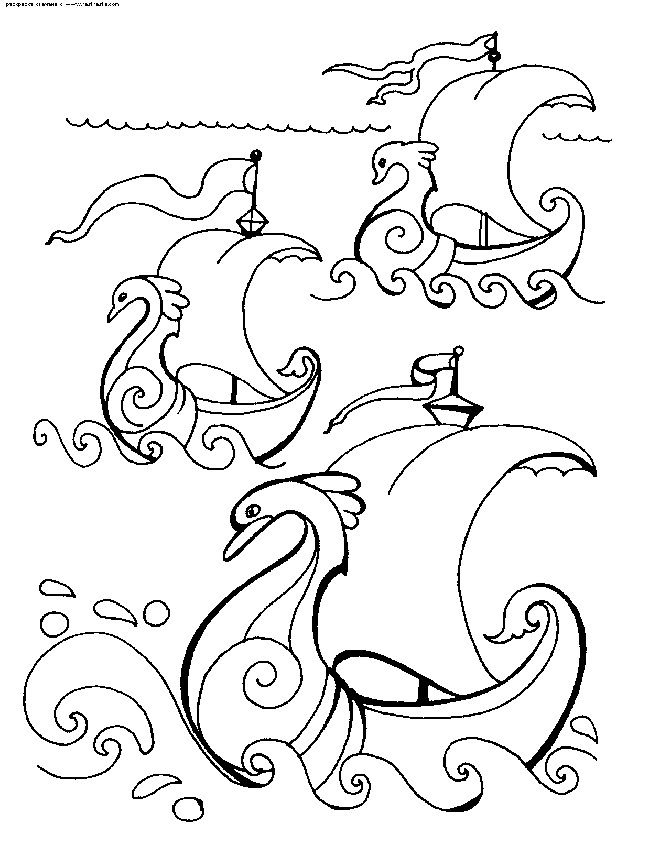 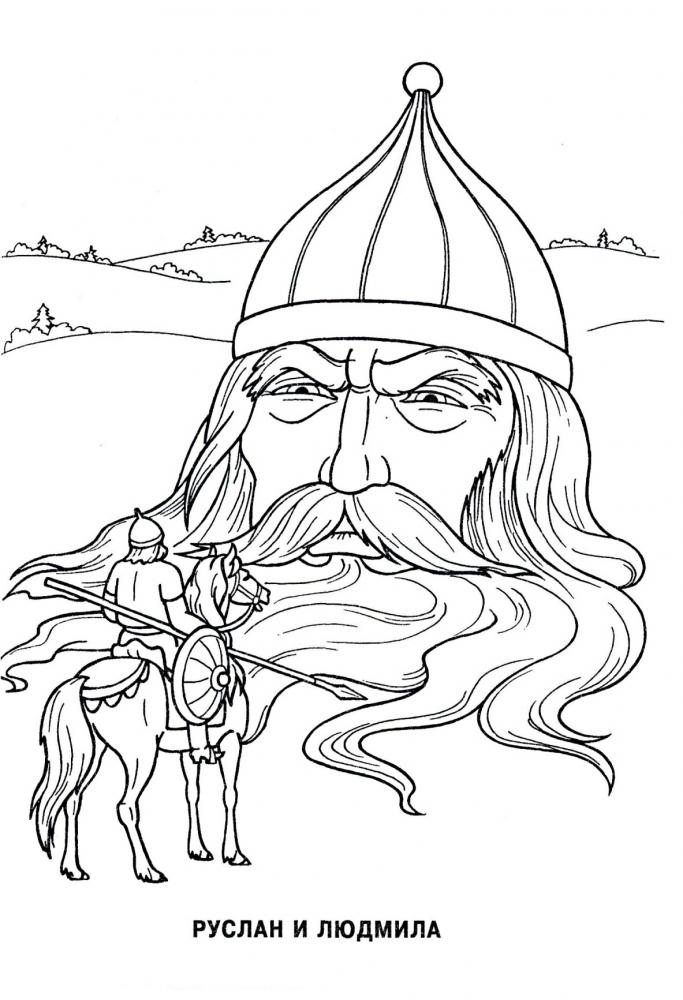 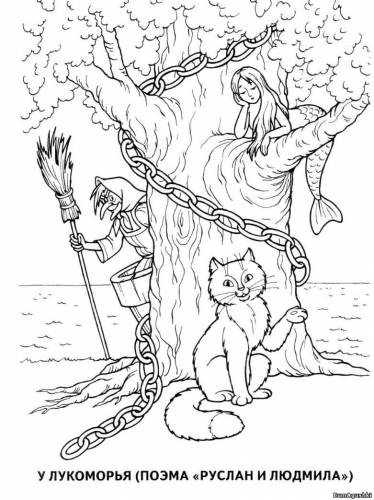 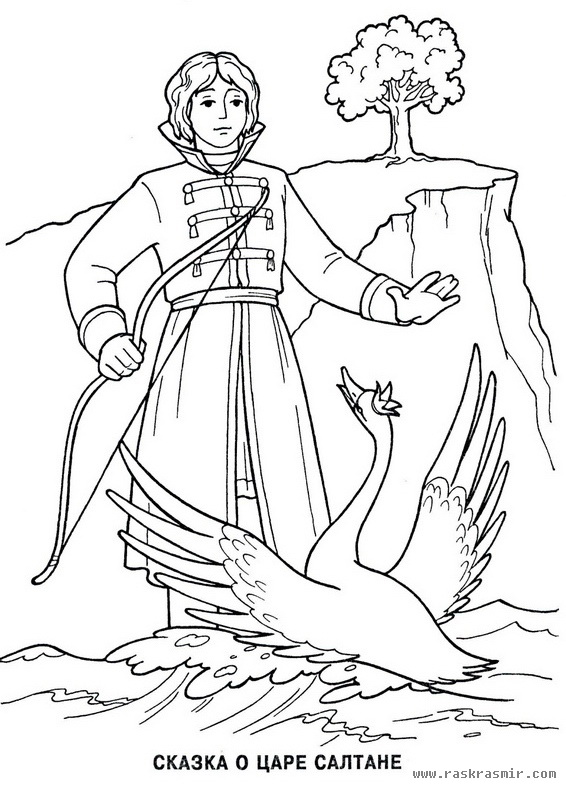 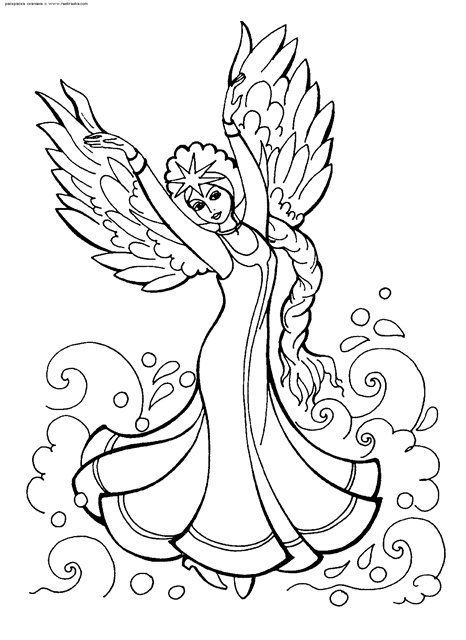 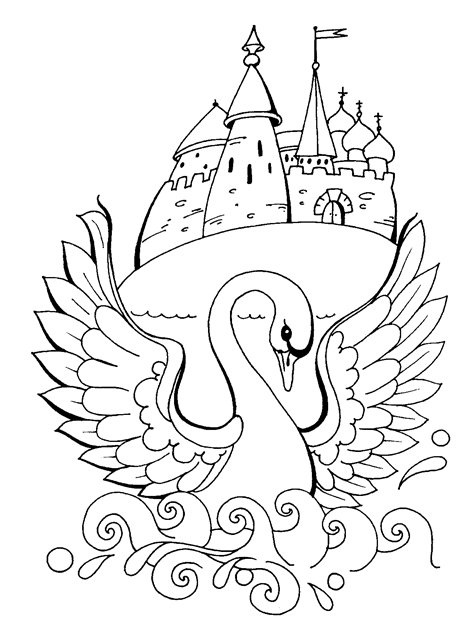 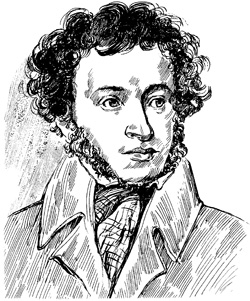 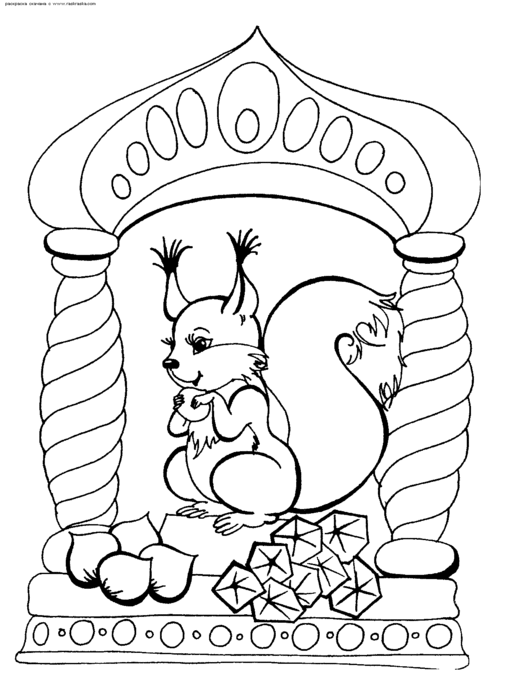 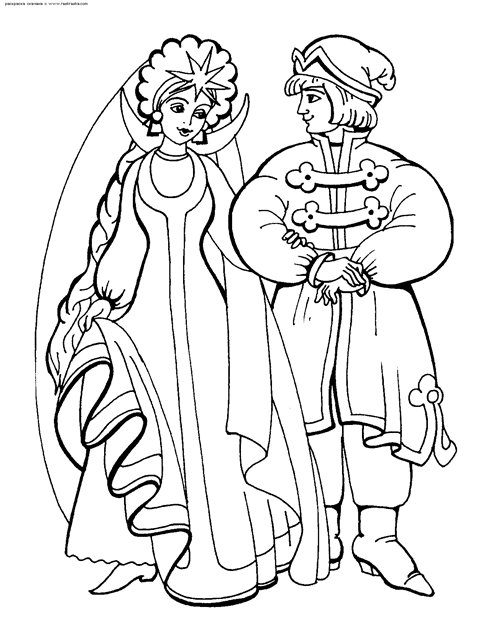 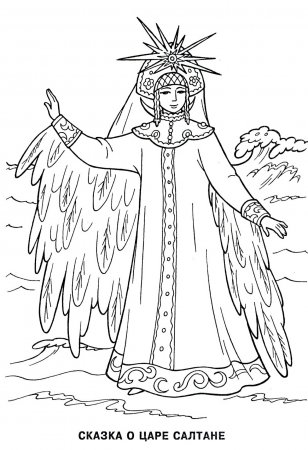 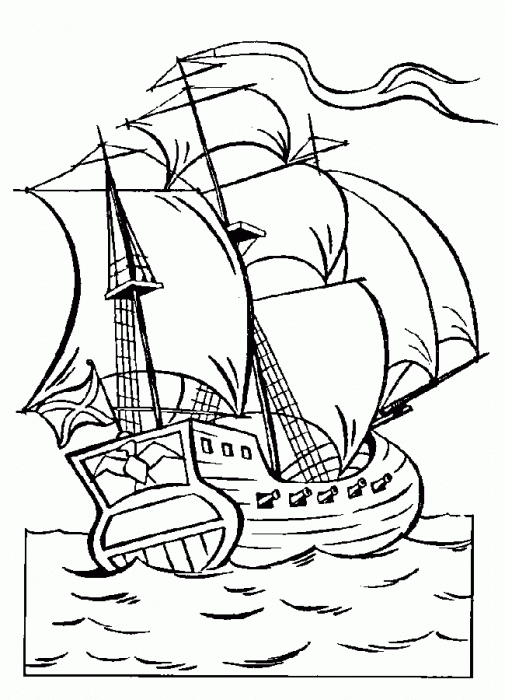 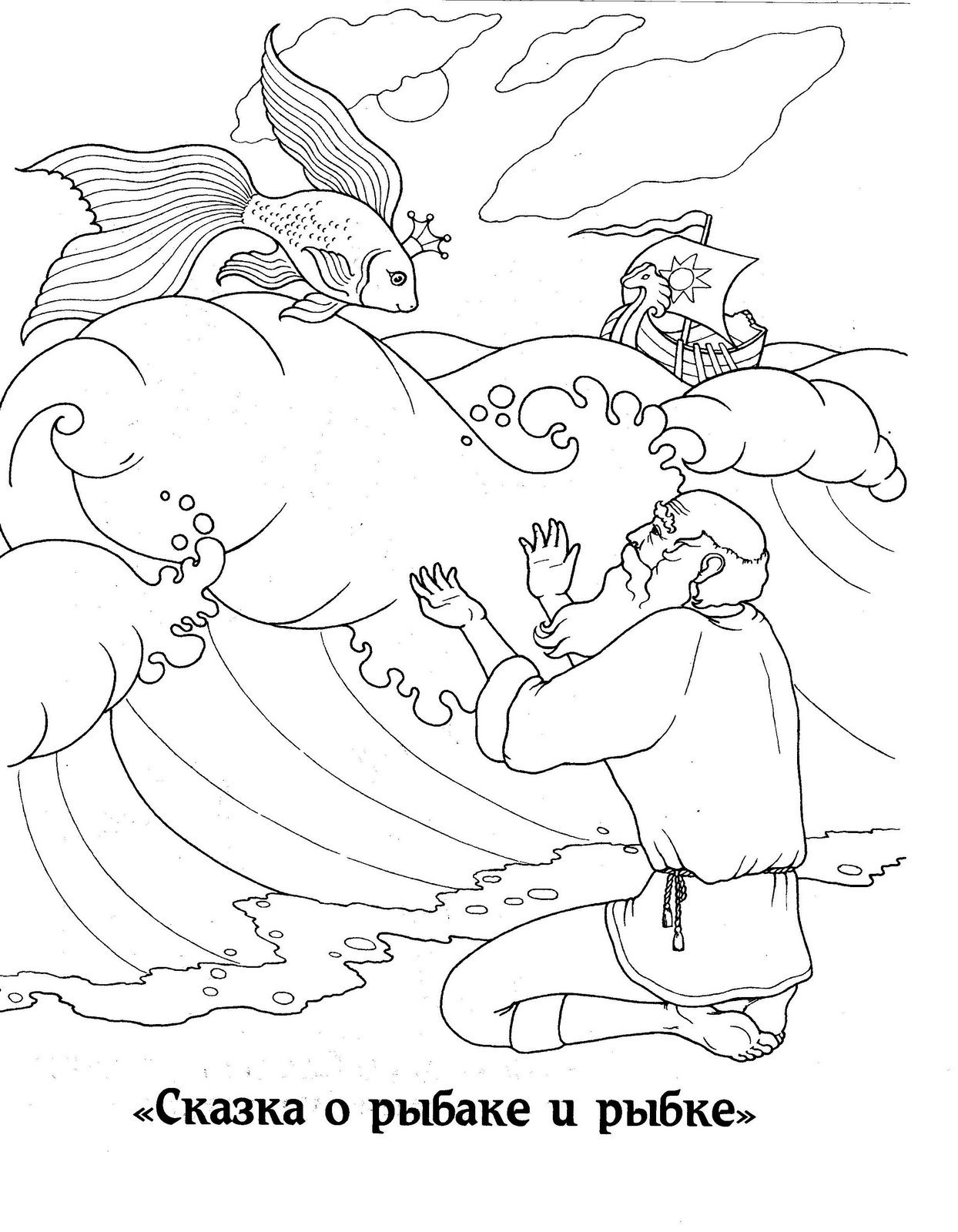 «Ч т о     з а прелесть эти с к а з к и ! »